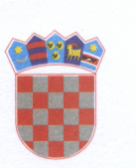                        R E P U B L I K A    H R V A T S K A                 KOPRIVNIČKO-KRIŽEVAČKA ŽUPANIJA				                           OPĆINA KLOŠTAR PODRAVSKI                                  Općinsko vijeće                  KLASA: 011-01/23-01/06               URBROJ: 2137-16-01/01-23-01               Kloštar Podravski, 26. rujna 2023. KOPRIVNIČKO- KRIŽEVAČKA ŽUPANIJA                                                                                      Stručna služba                                                                                   OBJAVA AKATA                                                                                                        Antuna Nemčića 5                                                                                                         K O P R I V N I C A                                   PREDMET: Objava akata u "Službenom glasniku Koprivničko-križevačke županije",               - dostavlja seU skladu sa člankom 73. Zakona o lokalnoj i područnoj (regionalnoj) samoupravi („Narodne novine broj 33/01, 60/01, 129/05, 109/07, 125/08, 36/09, 36/09, 150/11, 144/12, 19/13, 137/15, 123/17. -pročišćeni tekst, 98/19. i 144/20) u prilogu Vam dostavljamo na objavu  u "Službeni glasnik Koprivničko-križevačke županije" opće akte Općinskog vijeća Općine Kloštar Podravski   koji  su doneseni na 22. sjednici održanoj 25. rujna 2023. godine.  Dostavljamo Vam: IZVOD iz Zapisnika.Donošenje Zaključka o prihvaćanju izvješća o radu općinskog načelnika Općine Kloštar Podravski za razdoblje od 01. siječanj- 30. lipnja 2023.Donošenje Polugodišnjeg izvještaja o izvršenju Proračuna Općine Kloštar Podravski za prvo polugodište 2023. godine.Donošenje I. izmjene i dopune Proračuna Općine Kloštar Podravski za 2023. godinu i Pojekcije za 2024. i 2025. godinu.Donošenje Programa o izmjenama Programa  održavanja komunalne infrastrukture na području Općine Kloštar Podravski u 2023. godini.Donošenje Programa o izmjeni Programa građenja komunalne infrastrukture na području Općine Kloštar Podravski u 2023. godini. Donošenje Odluke donošenju Plana djelovanja u području prirodnih nepogoda Općine Kloštar Podravski za 2024. godinu.Donošenje Odluke o imenovanju predsjednika i članova Općinskog povjerenstva za procjenu šteta od prirodnih nepogoda Općine Kloštar Podravski.Izvješće o provedbi Plana upravljanja imovinom u vlasništvu Općine Kloštar Podravski za 2022. godinu.            S poštovanjem,                                                                                                        PREDSJEDNICA:                                                                                                             Marija Šimunko